Publicado en Madrid el 22/10/2018 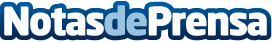 Wenance, la Fintech líder de Argentina desembarca en EspañaA través de Welp, su plataforma digital, se podrán obtener créditos en minutos desde el móvilDatos de contacto:Gladys FronteraHead of Content Marketing and PR+5491132287375Nota de prensa publicada en: https://www.notasdeprensa.es/wenance-la-fintech-lider-de-argentina Categorias: Internacional Nacional Finanzas Madrid Emprendedores E-Commerce Dispositivos móviles http://www.notasdeprensa.es